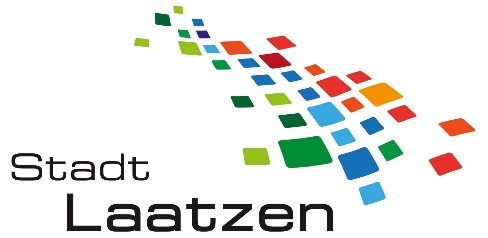 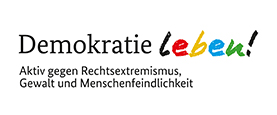 Einzelprojekt-Nr. :	     Name: 			     Art des Trägers: 	Rechtsform:		     Straße / Hausnr.:	     Postfach:		     PLZ / Ort: 		     Bundesland:		     Kontaktdaten:Telefon: 		     Fax: 			     E-Mail: 			     WWW: 			     Unterschriftsberechtigte Person (z. B. Geschäftsführer/-in, Vereinsvorsitzende/r):Anrede:		   Titel:   			Vorname		     Name:			     Funktion:		     von:	      		bis:	      Fördergebiet: 		     Aktionsgebiet:		1. PLZ, Ort: 		     		2. PLZ, Ort: 		     			3. PLZ, Ort: 		     			4. PLZ, Ort:		     Hauptförderschwerpunkt:	Nachgeordnete 		 Stärkung der demokratischen BürgergesellschaftSchwerpunkte: 		 Demokratie- und Toleranzerziehung(Mehrfachnennung möglich)		 Soziale Integration				 Interkulturelles und interreligiöses Lernen/Antirassistische Bildungsarbeit				 Kulturelle und geschichtliche Identität				 Bekämpfung rechtsextremistischer Bestrebungen bei jungen MenschenProjekttyp:		 Aktionstage			 Projekte zum Aufbau von Netzwerken			 Projekte der außerschulischen Jugendbildung
			 Beratungsangebote			 Diskussions- und Informationsveranstaltungen			 Projekte zur Entwicklung von pädagogischen Materialien			 Fachtagungen und Kongresse
			 Forschungsprojekte
			 Kulturprojekte (Theater, Musicals etc.)			 Medienprojekte / Ausstellungen
			 Schulprojekte			 Projekt zur Wissensvermittlung (Vorträge, Seminare etc.)			 Qualifizierung und WeiterbildungAndere (genau bennen):	     7.1 Hauptzielgruppe:	Bei der Auswahl Multiplikator(inn)en als Hauptzielgruppe bitte die Art der institutionellen Einbindung und / oder die Art der Tätigkeit angeben.Alter der Hauptzielgruppe:	7.2 Weitere Zielgruppen:	 Jugendliche in strukturschwachen Regionen				 Jugendliche aus „bildungsfernen“ Milieus				 rechtsextrem orientierte Jugendliche				 Kinder				 Eltern und andere Erziehungsberechtigte				 Erzieherinnen und Erzieher, Lehrerinnen und Lehrer				 lokal einflussreiche staatliche und zivilgesellschaftliche Akteure
				 Multiplikatorinnen und MultiplikatorenAlter der Zielgruppe: 	 3-6   7-12  13-18  19-27  28-55  ab 56 Jahre (Mehrfachnennungen möglich)Hat das Projekt eine 	      
geschlechtsspezifische 
Ausrichtung?Anzahl Teilnehmer/innen:           Sind im Rahmen des 		 Ja. Die Regiestelle erhält von jeder Veröffentlichung 3 Belegexemplare
Einzelprojekts Veröffent- 	 Nein.
lichungen geplant?Erläuterungen:1) Das Besserstellungsverbot bei der Personalkostenfinanzierung wird eingehalten. 
2) Anrechnung nur für im Förderzeitraum angeschaffte Investitionen möglich. 
Der Begleitausschuss hat der Förderung des Einzelprojektes zugestimmtDatum des Bescheids:	     Höhe der bewilligten Fördermittel für das Einzelprojekt:Mit meiner Unterschrift bestätige ich die Richtigkeit der vorstehenden Angaben.Ort:			     Datum:			     Vor-, Nachname: 	     		
Funktion		     Unterschrift einer zur rechtsgeschäftlichen 		Stempel des kommunalen TrägersVertretung befugten Person    1. Ziele und Inhalte(z.B. teilnehmerbezogene Ziele und geplante Produkte. Hierbei sollte der Bezug zu den, in Ihrem Antrag genannten Leit-, Mittler-, und Handlungszielen deutlich gemacht werden.)2. Handlungskonzept
(Aktivitäten zur Umsetzung des Projektes, bezogen auf die genannte Hauptzielgruppe)Nennen Sie die wichtigsten beteiligtenKooperationspartner/-innen des Projektes und stellen Sie derenMitwirkung dar.Indikator 1 
(SMART * beachten)Indikator 2 
(SMART * beachten)Indikator 3 
(SMART * beachten)*Sind Ihre Indikatoren SMART? Spezifisch - Messbar - Attraktiv - Realisierbar (realistisch erreichbar) - Terminiert?Welche Zielsetzungen werden zu den o.g. Punkten im Projekt verfolgt?FinanzplanpositionFinanzplanposition2016201720181.Ausgaben1.1Personalausgaben (SV-pflichtig)1)0,00€0,00€0,00€1.2Sachausgaben0,00€0,00€0,00€1.3Abschreibungen2)0,00€0,00€0,00€Summe Ausgaben:Summe Ausgaben:0,00€0,00€0,00€2.Einnahmen2.1Eigenmittel0,00€0,00€0,00€2.2öffentl. Zuschüsse: EU / ESF0,00€0,00€0,00€2.3öffentl. Zuschüsse: Bundesland0,00€0,00€0,00€2.4öffentl. Zuschüsse: kommunal0,00€0,00€0,00€2.5öffentl. Zuschüsse: andere Bundesmittel0,00€0,00€0,00€2.6andere Drittmittel0,00€0,00€0,00€2.7sonstige Einnahmen / Erlöse0,00€0,00€0,00€2.8Bundesmittel Demokratie leben!0,00€0,00€0,00€Summe Einnahmen:Summe Einnahmen:0,00€0,00€0,00€3.Gesamtfinanzierung3.1Einnahmen0,00€0,00€0,00€3.2Ausgaben0,00€0,00€0,00€Differenz:Differenz:0,00€0,00€0,00€2016:      €2017:      €2018:      €Gesamt:0,00€